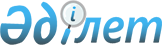 О неотложных меpах по pазвитию в pеспублике пpоизводства медицинских инстpументов, пpибоpов и обоpудования
					
			Утративший силу
			
			
		
					Постановление Кабинета Министpов Республики Казахстан от 3 июля 1992 года N 577 (Извлечение). Утратило силу - постановлением Правительства РК от 9 февраля 2005 г. N 124 (P050124)



      В целях создания в республике медико-инструментальной промышленности, обеспечивающей отрасль здравоохранения и население современными инструментами, приборами и оборудованием, Кабинет Министров Республики Казахстан постановляет: 



      1. Одобрить республиканские комплексные программы по развитию производства медицинских инструментов, оборудования и приборов, разработанные Государственным комитетом по экономике, Министерством здравоохранения и Министерством промышленности Республики Казахстан. 



      Принять к сведению, что ассоциация "Мединструмент" (г. Казань) и Научно-исследовательский институт медицинского оборудования и приборостроения (г. Москва) согласны выступить головными исполнителями программ по производству медицинских инструментов, оборудования и приборов и ими будут приняты согласованные с Министерством здравоохранения Республики Казахстан меры по оказанию помощи предприятиям в части поставок технологического оборудования, материально-технических ресурсов и организации медицинских научно-технических центров. 



      2. Государственному комитету по экономике, Министерству промышленности Республики Казахстан координировать производство медицинской техники на предприятиях, в объединениях, организациях и других хозяйствующих субъектах республики на основании определяемой Министерством здравоохранения Республики Казахстан потребности в них лечебно-профилактических учреждений и населения республики. 



      3. Государственному комитету Республики Казахстан по экономике при формировании заказа государства на 1993 и последующие годы учесть производство медицинских инструментов, оборудования и приборов в объемах и номенклатуре согласно приложению. 



      4. Министерству финансов Республики Казахстан предусматривать ежегодно целевое выделение ассигнований для реализации республиканских программ по производству медицинских инструментов, оборудования и приборов. 



      5. Министерству материальных ресурсов Республики Казахстан обеспечить заводы и другие предприятия, выпускающие медицинские инструменты, оборудование и приборы, материально-техническими ресурсами по устанавливаемой Кабинетом Министров Республики Казахстан номенклатуре продукции. 



      6. Министерству внешнеэкономических связей, Государственному комитету Республики Казахстан по экономике совместно с Министерством здравоохранения Республики Казахстан предусматривать ежегодную целевую закупку импортных материалов, комплектующих изделий и технологического оборудования. 



      7. Министерству промышленности Республики Казахстан, Казахской государственной корпорации автомобильного, тракторного, сельскохозяйственного машиностроения и сервисного обслуживания, Казахской государственной корпорации электротехнических и машиностроительных предприятий оборонного комплекса, Казахской государственной корпорации предприятий атомной энергетики и промышленности совместно с Министерством здравоохранения Республики Казахстан пересмотреть номенклатуру медицинских инструментов, оборудования и приборов для последующего их выпуска на подведомственных предприятиях. 



      8. Министерству промышленности Республики Казахстан совместно с Министерством здравоохранения Республики Казахстан определить единый порядок проведения технических испытаний медицинских инструментов, оборудования и приборов, выпускаемых промышленными предприятиями, ассоциациями, малыми и совместными предприятиями, кооперативными и другими организациями, расположенными на территории Республики Казахстан. 



      Принять предложения Уральского приборостроительного завода "Омега", производственного объединения "Актюбрентген" о создании на их базах научно-производственных центров по разработке и испытанию новых изделий медицинской техники. 




        Премьер-министр 



      Республики Казахстан 


                                      Приложение



                            к постановлению Кабинета Министров



                                 Республики Казахстан



                                от 3 июля 1992 г. N 577

					© 2012. РГП на ПХВ «Институт законодательства и правовой информации Республики Казахстан» Министерства юстиции Республики Казахстан
				